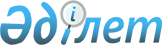 "2022-2024 жылдарға арналған Айыртау ауданы Елецкий ауылдық округінің бюджетін бекіту туралы" Айыртау аудандық мәслихатының 2021 жылғы 28 желтоқсандағы № 7-13-16 шешіміне өзгерістер мен толықтырулар енгізу туралыСолтүстік Қазақстан облысы Айыртау аудандық мәслихатының 2022 жылғы 16 наурыздағы № 7-16-7 шешімі
      Айыртау аудандық мәслихаты ШЕШТІ:
      1. "2022-2024 жылдарға арналған Айыртау ауданы Елецкий ауылдық округінің бюджетін бекіту туралы" Айыртау аудандық мәслихатының 2021 жылғы 28 желтоқсандағы № 7-13-16 шешіміне келесі өзгерістер мен толықтырулар енгізілсін:
      1- тармақ жаңа редакцияда жазылсын:
       "1. 2022-2024 жылдарға арналған Айыртау ауданы Елецкий ауылдық округінің бюджеті осы шешімге тиісінше 1, 2 және 3 қосымшаларға сәйкес, оның ішінде 2022 жылға мынадай көлемдерде бекітілсін: 
      1) кірістер – 25 954,0 мың теңге:
      салықтық түсімдер – 900,0 мың теңге;
      салықтық емес түсімдер – 0 мың теңге;
      негізгі капиталды сатудан түсетін түсімдер – 0 мың теңге;
      трансферттер түсімі – 25 054,0 мың теңге;
      2) шығындар – 26 678,2 мың теңге;
      3) таза бюджеттік кредиттеу – 0 мың теңге: 
      бюджеттік кредиттер – 0 мың теңге;
      бюджеттік кредиттерді өтеу – 0 мың теңге;
      4) қаржы активтерімен операциялар бойынша сальдо – 0 мың теңге:
      қаржы активтерін сатып алу – 0 мың теңге;
      мемлекеттің қаржы активтерін сатудан түсетін түсімдер – 0 мың теңге;
      5) бюджет тапшылығы (профициті) – - 724,2 мың теңге;
      6) бюджет тапшылығын қаржыландыру (профицитін пайдалану) –724,2 мың теңге:
      қарыздар түсімі – 0 мың теңге;
      қарыздарды өтеу – 0 мың теңге;
      бюджет қаражатының пайдаланылатын қалдықтары – 724,2 мың теңге.";
      келесі мазмұндағы 7-1- тармағымен толықтырылсын:
      "7-1. 4- қосымшаға сәйкес ауылдық округінің бюджетінде қаржылық жыл басына қалыптасқан бюджет қаражатының бос қалдықтары есебінен шығындары қарастырылсын.";
      көрсетілген шешімнің 1- қосымшасы осы шешімнің 1 - қосымшасына сәйкес жаңа редакцияда жазылсын;
      осы шешімнің 2- қосымшасына сәйкес 4- қосымшамен толықтырылсын.
      2. Осы шешім 2022 жылғы 1 қаңтардан бастап қолданысқа енгізіледі. 2022 жылға арналған Айыртау ауданы Елецкий ауылдық округінің бюджеті 2022 жылғы 1 қаңтарға қалыптасқан бюджет қаражатының бос қалдықтарын бағыттау
					© 2012. Қазақстан Республикасы Әділет министрлігінің «Қазақстан Республикасының Заңнама және құқықтық ақпарат институты» ШЖҚ РМК
				
      Солтүстік Қазақстан облысы Айыртау аудандықмәслихатының хатшысы 

Г. Абулкаирова
Айыртау аудандық мәслихатының2022 жылғы 16 наурыздағы№ 7-16-7 шешіміне1 қосымшаАйыртау аудандық мәслихатының2021 жылғы 28 желтоқсандағы№ 7-13-16 шешіміне1 қосымша
Санаты
Санаты
Санаты
Санаты
Санаты
Санаты
Атауы
Сома, мың теңге
Сома, мың теңге
Сыныбы
Сыныбы
Сыныбы
Сыныбы
Атауы
Сома, мың теңге
Сома, мың теңге
Кіші сыныбы
Кіші сыныбы
Атауы
Сома, мың теңге
Сома, мың теңге
1
1
2
2
3
3
4
5
5
1)Кірістер
25 954,0
25 954,0
1
1
Салықтық түсімдер
900,0
900,0
04
04
Меншiкке салынатын салықтар
900,0
900,0
1
1
Мүлiкке салынатын салықтар
50,0
50,0
4
4
Көлiк құралдарына салынатын салық
850,0
850,0
2
2
Салықтық емес түсiмдер
0
0
3
3
Негізгі капиталды сатудан түсетін түсімдер
 0
 0
4
4
Трансферттер түсімі
25 054,0
25 054,0
02
02
Мемлекеттiк басқарудың жоғары тұрған органдарынан түсетiн трансферттер
25 054,0
25 054,0
3
3
Аудандардың (облыстық маңызы бар қаланың) бюджетінен трансферттер
25 054,0
25 054,0
Функционалдық топ
Функционалдық топ
Функционалдық топ
Функционалдық топ
Функционалдық топ
Атауы
Атауы
Атауы
Сома, мың теңге
Бюджеттік бағдарламалардың әкімшісі
Бюджеттік бағдарламалардың әкімшісі
Бюджеттік бағдарламалардың әкімшісі
Бюджеттік бағдарламалардың әкімшісі
Атауы
Атауы
Атауы
Сома, мың теңге
Бағдарлама
Бағдарлама
Атауы
Атауы
Атауы
Сома, мың теңге
1
2
2
3
3
4
4
4
5 
2) Шығындар
2) Шығындар
2) Шығындар
26 678,2
01
Жалпы сипаттағы мемлекеттiк қызметтер
Жалпы сипаттағы мемлекеттiк қызметтер
Жалпы сипаттағы мемлекеттiк қызметтер
18 114,9
124
124
Аудандық маңызы бар қала, ауыл, кент, ауылдық округ әкімінің аппараты
Аудандық маңызы бар қала, ауыл, кент, ауылдық округ әкімінің аппараты
Аудандық маңызы бар қала, ауыл, кент, ауылдық округ әкімінің аппараты
18 114,9
001
001
Аудандық маңызы бар қала, ауыл, кент, ауылдық округ әкімінің қызметін қамтамасыз ету жөніндегі қызметтер
Аудандық маңызы бар қала, ауыл, кент, ауылдық округ әкімінің қызметін қамтамасыз ету жөніндегі қызметтер
Аудандық маңызы бар қала, ауыл, кент, ауылдық округ әкімінің қызметін қамтамасыз ету жөніндегі қызметтер
18 114,9
07
Тұрғын үй-коммуналдық шаруашылық
Тұрғын үй-коммуналдық шаруашылық
Тұрғын үй-коммуналдық шаруашылық
8 363,0
124
124
Аудандық маңызы бар қала, ауыл, кент, ауылдық округ әкімінің аппараты
Аудандық маңызы бар қала, ауыл, кент, ауылдық округ әкімінің аппараты
Аудандық маңызы бар қала, ауыл, кент, ауылдық округ әкімінің аппараты
8 363,0
008
008
Елді мекендердегі көшелерді жарықтандыру
Елді мекендердегі көшелерді жарықтандыру
Елді мекендердегі көшелерді жарықтандыру
2 000,0
009
009
Елді мекендердің санитариясын қамтамасыз ету
Елді мекендердің санитариясын қамтамасыз ету
Елді мекендердің санитариясын қамтамасыз ету
428,0
011
011
Елді мекендерді абаттандыру мен көгалдандыру
Елді мекендерді абаттандыру мен көгалдандыру
Елді мекендерді абаттандыру мен көгалдандыру
5 935,0
13
Басқалар
Басқалар
Басқалар
200,0
124
124
Аудандық маңызы бар қала, ауыл, кент, ауылдық округ әкімінің аппараты
Аудандық маңызы бар қала, ауыл, кент, ауылдық округ әкімінің аппараты
Аудандық маңызы бар қала, ауыл, кент, ауылдық округ әкімінің аппараты
200,0
040
040
Өңірлерді дамытудың 2025 жылға дейінгі мемлекеттік бағдарламасы шеңберінде өңірлерді экономикалық дамытуға жәрдемдесу бойынша шараларды іске асыруға ауылдық елді мекендерді жайластыруды шешуге арналған іс-шараларды іске асыру
Өңірлерді дамытудың 2025 жылға дейінгі мемлекеттік бағдарламасы шеңберінде өңірлерді экономикалық дамытуға жәрдемдесу бойынша шараларды іске асыруға ауылдық елді мекендерді жайластыруды шешуге арналған іс-шараларды іске асыру
Өңірлерді дамытудың 2025 жылға дейінгі мемлекеттік бағдарламасы шеңберінде өңірлерді экономикалық дамытуға жәрдемдесу бойынша шараларды іске асыруға ауылдық елді мекендерді жайластыруды шешуге арналған іс-шараларды іске асыру
200,0
15
Трансферттер
Трансферттер
Трансферттер
0,3
124
124
Аудандық маңызы бар қала, ауыл, кент, ауылдық округ әкімінің аппараты
Аудандық маңызы бар қала, ауыл, кент, ауылдық округ әкімінің аппараты
Аудандық маңызы бар қала, ауыл, кент, ауылдық округ әкімінің аппараты
0,3
048
048
Нысаналы пайдаланылмаған (толық пайдаланылмаған) трансферттерді қайтару
Нысаналы пайдаланылмаған (толық пайдаланылмаған) трансферттерді қайтару
Нысаналы пайдаланылмаған (толық пайдаланылмаған) трансферттерді қайтару
0,3
3) Таза бюджеттік кредиттеу
3) Таза бюджеттік кредиттеу
3) Таза бюджеттік кредиттеу
0
Бюджеттік кредиттер
Бюджеттік кредиттер
Бюджеттік кредиттер
0
Бюджеттік кредиттерді өтеу
Бюджеттік кредиттерді өтеу
Бюджеттік кредиттерді өтеу
0
4) Қаржы активтерімен операциялар бойынша сальдо
4) Қаржы активтерімен операциялар бойынша сальдо
4) Қаржы активтерімен операциялар бойынша сальдо
0
Қаржы активтерін сатып алу
Қаржы активтерін сатып алу
Қаржы активтерін сатып алу
0
Мемлекеттің қаржы активтерін сатудан түсетін түсімдер
Мемлекеттің қаржы активтерін сатудан түсетін түсімдер
Мемлекеттің қаржы активтерін сатудан түсетін түсімдер
0
5) Бюджет тапшылығы (профициті)
5) Бюджет тапшылығы (профициті)
5) Бюджет тапшылығы (профициті)
-724,2
6) Бюджет тапшылығын қаржыландыру (профицитін пайдалану)
6) Бюджет тапшылығын қаржыландыру (профицитін пайдалану)
6) Бюджет тапшылығын қаржыландыру (профицитін пайдалану)
724,2
Қарыздар түсімі
Қарыздар түсімі
Қарыздар түсімі
0
Қарыздарды өтеу
Қарыздарды өтеу
Қарыздарды өтеу
0
Санаты
Санаты
Санаты
Санаты
Санаты
Атауы
Атауы
Атауы
Сома, мың теңге
Сыныбы
Сыныбы
Сыныбы
Сыныбы
Атауы
Атауы
Атауы
Сома, мың теңге
Кіші сыныбы
Кіші сыныбы
Атауы
Атауы
Атауы
Сома, мың теңге
8
Бюджет қаражатының пайдаланылатын қалдықтары
Бюджет қаражатының пайдаланылатын қалдықтары
Бюджет қаражатының пайдаланылатын қалдықтары
724,2
01
01
Бюджет қаражаты қалдықтары
Бюджет қаражаты қалдықтары
Бюджет қаражаты қалдықтары
724,2
1
1
Бюджет қаражатының бос қалдықтары
Бюджет қаражатының бос қалдықтары
Бюджет қаражатының бос қалдықтары
724,2Айыртау аудандық мәслихатының2022 жылғы 16 наурыздағы№ 7-16-7 шешіміне2 қосымшаАйыртау аудандық мәслихатының2021 жылғы 28 желтоқсандағы№ 7-13-16 шешіміне4 қосымша
Санаты
Санаты
Санаты
Санаты
Атауы
Сомасы, мың теңге
Сыныбы
Сыныбы
Сыныбы
Атауы
Сомасы, мың теңге
Кіші сыныбы
Кіші сыныбы
Атауы
Сомасы, мың теңге
Ерекшелігі
Атауы
Сомасы, мың теңге
8
Бюджет қаражатының пайдаланылатын қалдықтары
724,2
01
Бюджет қаражаты қалдықтары
724,2
1
Бюджет қаражатының бос қалдықтары
724,2
01
Бюджет қаражатының бос қалдықтары
724,2
Барлығы
Барлығы
Барлығы
Барлығы
724,2
Функционалдық топ 
Функционалдық топ 
Функционалдық топ 
Функционалдық топ 
Атауы
Сомасы, мың теңге
Бюджеттік бағдарламаның әкімшісі
Бюджеттік бағдарламаның әкімшісі
Бюджеттік бағдарламаның әкімшісі
Атауы
Сомасы, мың теңге
Бағдарлама
Бағдарлама
Атауы
Сомасы, мың теңге
Кіші бағдарлама
Атауы
Сомасы, мың теңге
01
Жалпы сипаттағы мемлекеттiк қызметтер
193,9
124
Аудандық маңызы бар қала, ауыл, кент, ауылдық округ әкімінің аппараты
193,9
001
Аудандық маңызы бар қала, ауыл, кент, ауылдық округ әкімінің қызметін қамтамасыз ету жөніндегі қызметтер
193,9
015
Жергілікті бюджет қаражаты есебінен
193,9
07
Тұрғын үй-коммуналдық шаруашылық
530,0
124
Аудандық маңызы бар қала, ауыл, кент, ауылдық округ әкімінің аппараты
530,0
011
Елді мекендерді абаттандыру мен көгалдандыру
530,0
015
Жергілікті бюджет қаражаты есебінен
530,0
15
Трансферттер
0,3
124
Аудандық маңызы бар қала, ауыл, кент, ауылдық округ әкімінің аппараты
0,3
048
Нысаналы пайдаланылмаған (толық пайдаланылмаған) трансферттерді қайтару
0,3
015
Жергілікті бюджет қаражаты есебінен
0,3
Барлығы
Барлығы
Барлығы
Барлығы
724,2